Activity 1: Competency Introduction & Exposure—Dialogue & ClozeDialogue 1:Excuse me. My lamp doesn’t work! I think the lightbulb is burned out.Don’t worry. I’ll tell maintenance. What is your room number?I’m in room 215.Ok. I’ll be back in a few minutes.Thank you!Cloze 1, Easy:Excuse me. My ( lamp / light ) doesn’t work! I think the ( lights / lightbulb ) is ( clogged / burned out ).Don’t worry. I’ll tell ( maintenance / a manager ). What is your room ( address / number )?I’m in room ( 215 / 250 ).Ok. I’ll be ( over / back ) in a ( few / five ) minutes.( Thank you / You’re welcome )!Cloze 1, Difficult: __________ ______. My ________________ ( doesn’t / don’t ) work! I think the ________________ is ________________. Don’t worry. I’ll tell ________________. What is your ________________ number?______  ________  __________  ___________.Ok. I’ll be _________  in a ( few / five ) ________________.________________  ________________!Activity 2: Writing Practice—Scaffolded Writing, Routines1. 						Do you drink coffee everyday? 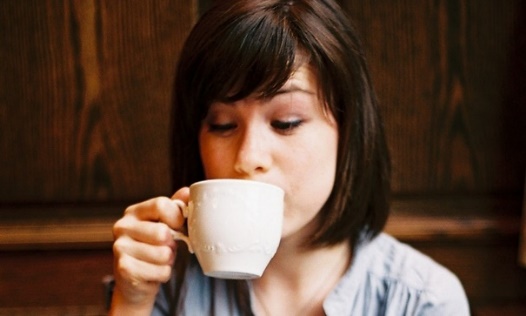 						Yes, I drink coffee every day. 						Are you drinking coffee right now?						No, I’m not. 2. 						Do you _________ to work every day?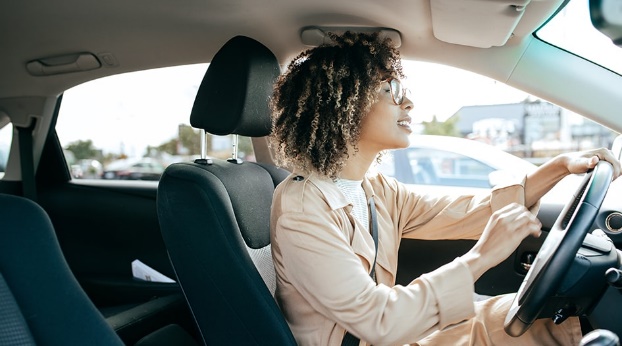 						Yes, I __________ to work every day.						Are you _____________ to work right now?						No, I’m not.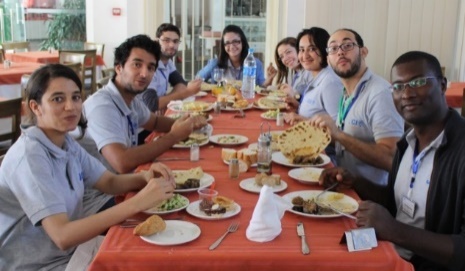 3. 						Do you _________ lunch every day?						Yes, I _________   __________ every day.						Are you ____________   ___________ right now?						No, I’m not. 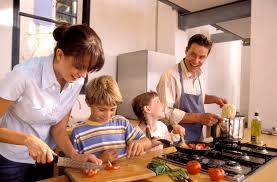 4. _________  you _____________ dinner every day?     Yes, I _____________   ___________ every day.    _______  you ______________   ___________ right now?     No, I’m __________.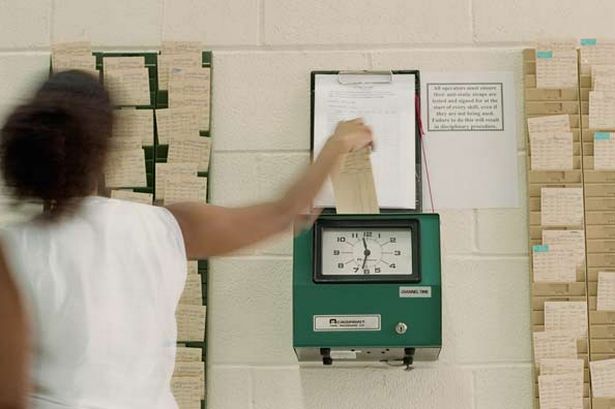 5. _______ you ____________ in  __________ day?    Yes, I ____________ in ____________ ___________.    ______ you ________________ in right now?     No, _______ _________.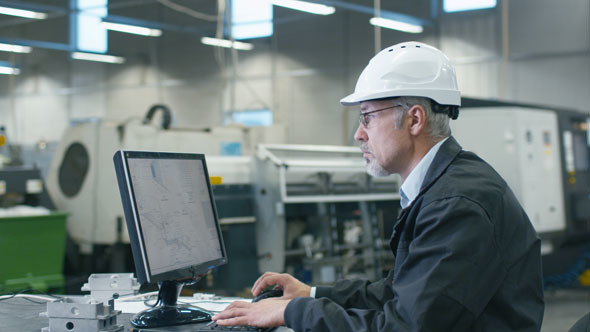 6. __________________________________________?     Yes, ______________________________________.    ___________________________________________?    No, _______________________________________.Activity 3: Writing Practice—Scaffolded Writing, Job ExperienceMy Visit to the Job CenterJob Agent: Hello! Welcome to Wisconsin Job Center. How can I help you?You: I’m looking for a new job.Job Agent: Okay. Do you have a job now?You: ____________________________________________________________________________________. Job Agent: Okay. What are your job duties as _______________________________________________________?You: ______________________________________________________________________________________ __________________________________________________________________________________________ __________________________________________________________________________________________ Job Agent: Great! What kind of job do you want?You: I want ______________________________________________________________________________. Job Agent: What do you like to do?You: I like ______________________________________________________________________________. Job Agent: What skills do you have?You: I can _______________________________________________________________________________I can also ________________________________________________________________________________ Job Agent: Do you have a degree or technical training?You: ___________________________________________________________________________________. Job Agent: That’s great! Activity 4: Speaking Practice—Conversation ExchangeWrite the conversation on the board:Other Expansion Ideas: Realia (Whole or small groups): Ask students to bring objects/pictures/writing to class OR ask workplace for examples of commonly used materials OR teacher brings realia. Take a picture of a sign you don’t understand at workPictures of competency-related signsForms—report forms, supply order forms, etc.Teach or review vocab/spellingActivity prompts (write a dialogue about this object)Dialogue Scramble (Partner/Small Group): Use previously made dialogues to create sentence strips. Play dialogue once, then have students work together to put the sentence strips in order. Play dialogue again for students to check their work. Have volunteers read conversation aloud for pronunciation practice.Matching (Partner/Small Group): Use current focus area to create matching activity. Using tactile activities and getting students moving will help them engage with the material in a different way!Examples: subject/verb agreement, in/on/at, vocabulary with pictures, pronunciationWeekly Homework: Give students a short, easy way to practice competencies outside of class. Example: List three common guest/customer complaints at your job. Write complete sentences.1. _____________________________________________________________________________________2. _____________________________________________________________________________________3. _____________________________________________________________________________________Ask a friend or coworker what they did over the weekend. What did you do over the weekend? Who did you talk with? ____________________________Activity 5, Soft Skills Class SurveySurvey: What’s Confusing at Work?Think about your job. What are the most important topics for you to practice?Choose 3 topics:Activity 6, Nonverbal Behavior MatchingMatchingMatch the picture with its meaning. 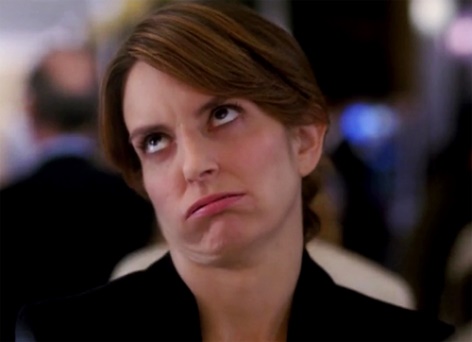 1.  ______									a. You are doing something wrong. 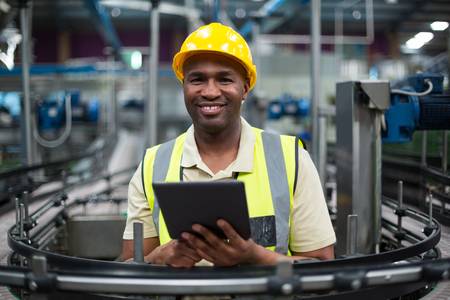 2.  ______									b. I don’t care.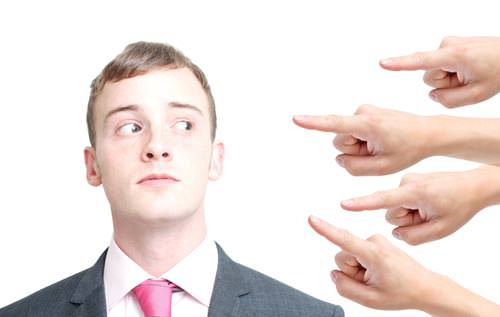 3.  ______  									c. Good job. I am happy.(In general) Do you _____?Yes, I do.No, I don’t.Did you ____ yesterday?Yes, I did.No, I didn’t.eat shrimp go grocery shoppingwatch TVread a booksweep the floorgo to classplay guitarplay soccerConversations in the break roomConversations with my supervisorGiving and receiving feedbackPolite requestsFollowing my scheduleParticipating in meetingsApologizingDisagreements with coworkersTalking on the phoneReporting a problem